TRƯỜNG ĐẠI HỌC CÔNG NGHIỆP DỆT MAY HÀ NỘIPHIẾU ĐĂNG KÝ TUYỂN SINH ĐẠI HỌC, CAO ĐẲNGHọ tên: ………………………………..Ngày sinh: ….……..…….Nam           NữHộ khẩu thường trú:………………………………………Mã tỉnh huyện:Đối tượng ưu tiên: ….…Khu vực ưu tiên:……..…Số chứng minh thư:………………………Năm lớp 10 học tại trường: …………………………………..Mã trường: Năm lớp 11 học tại trường: …………………………………..Mã trường:Năm lớp 12 học tại trường: …………………………………..Mã trường:Giấy báo kết quả gửi theo địa chỉ: ……………………………………………………………….…………………………………………………………………………………………...………..Số điện thoại: …………………………Email: …………………………………………………..1.ĐĂNG KÝ THI TUYỂN MÔN NĂNG KHIẾU: đề nghị đánh dấu (v) vào ô trốngVẽ mỹ thuật			Vẽ Bố cục			Vẽ Hình họa2. ĐĂNG KÝ XÉT TUYỂN ĐẠI HỌC, CAO ĐẲNG- Thí sinh xét bằng điểm tổng kết lớp 12 được đăng ký tối đa 3 nguyện vọng	        - Đánh số 1, 2, 3 vào ngành lựa chọn theo thứ tự ưu tiên nguyện vọng tại ô trình độ tương ứng - Khoanh tròn vào tổ hợp đăng ký xét tuyểnTôi xin cam đoan những điều tôi khai là đúng sự thật.											NGƯỜI KHAI	HƯỚNG DẪN KHAI PHIẾU ĐĂNG KÝ XÉT TUYỂNGiả sử thí sinh Nguyễn Văn A đăng ký xét tuyển các nguyện vọng theo thứ tự ưu tiên:Nguyện vọng 1: Đại học Công nghệ mayNguyện vọng 2: Đại học Quản lý công nghiệpNguyện vọng 3: Đại học Thiết kế thời trang	Đăng ký như sau: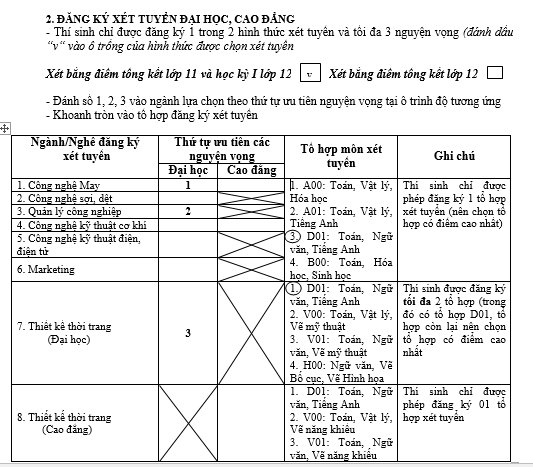 HỒ SƠ ĐĂNG KÝ XÉT TUYỂN1.  Xét tuyển bằng học bạ THPT- Bản sao hợp lệ học bạ THPT hoặc tương đương - Giấy chứng nhận tốt nghiệp THPT hoặc bản sao bằng tốt nghiệp THPT- Bản sao Giấy khai sinh- Đơn đăng ký xét tuyển (theo mẫu của trường)- Giấy xác nhận ưu tiên (nếu có)- Bản sao chứng minh thư nhân dân2. Thông tin liên hệ	- Địa chỉ: Phòng Tuyển sinh và Truyền thông, trường Đại học Công nghiệp Dệt May Hà Nội Lệ Chi; Gia Lâm; Hà Nội.	- Số điện thoại liên hệ: 024.36922552; Hotline: 0917966488	- Website: hict.edu.vn	- Email: tuyensinhdetmay@hict.edu.vn	- Facebook: http://www.facebook.com/tshictNgành/Nghề đăng ký xét tuyểnThứ tự ưu tiên các nguyện vọngThứ tự ưu tiên các nguyện vọngTổ hợp môn xét tuyểnGhi chúNgành/Nghề đăng ký xét tuyểnĐại họcCao đẳngTổ hợp môn xét tuyểnGhi chú1. Công nghệ May1. A00: Toán, Vật lý, Hóa học2. A01: Toán, Vật lý, Tiếng Anh3. D01: Toán, Ngữ văn, Tiếng Anh 4. B00: Toán, Hóa học, Sinh họcThí sinh chỉ được phép đăng ký 1 tổ hợp xét tuyển (nên chọn tổ hợp có điểm cao nhất)2. Công nghệ sợi, dệt1. A00: Toán, Vật lý, Hóa học2. A01: Toán, Vật lý, Tiếng Anh3. D01: Toán, Ngữ văn, Tiếng Anh 4. B00: Toán, Hóa học, Sinh họcThí sinh chỉ được phép đăng ký 1 tổ hợp xét tuyển (nên chọn tổ hợp có điểm cao nhất)3. Quản lý công nghiệp1. A00: Toán, Vật lý, Hóa học2. A01: Toán, Vật lý, Tiếng Anh3. D01: Toán, Ngữ văn, Tiếng Anh 4. B00: Toán, Hóa học, Sinh họcThí sinh chỉ được phép đăng ký 1 tổ hợp xét tuyển (nên chọn tổ hợp có điểm cao nhất)4. Công nghệ kỹ thuật cơ khí1. A00: Toán, Vật lý, Hóa học2. A01: Toán, Vật lý, Tiếng Anh3. D01: Toán, Ngữ văn, Tiếng Anh 4. B00: Toán, Hóa học, Sinh họcThí sinh chỉ được phép đăng ký 1 tổ hợp xét tuyển (nên chọn tổ hợp có điểm cao nhất)5. Công nghệ kỹ thuật điện, điện tử1. A00: Toán, Vật lý, Hóa học2. A01: Toán, Vật lý, Tiếng Anh3. D01: Toán, Ngữ văn, Tiếng Anh 4. B00: Toán, Hóa học, Sinh họcThí sinh chỉ được phép đăng ký 1 tổ hợp xét tuyển (nên chọn tổ hợp có điểm cao nhất)6. Marketing1. A00: Toán, Vật lý, Hóa học2. A01: Toán, Vật lý, Tiếng Anh3. D01: Toán, Ngữ văn, Tiếng Anh 4. B00: Toán, Hóa học, Sinh họcThí sinh chỉ được phép đăng ký 1 tổ hợp xét tuyển (nên chọn tổ hợp có điểm cao nhất)7. Thiết kế thời trang           (Đại học)1. D01: Toán, Ngữ văn, Tiếng Anh2. V00: Toán, Vật lý, Vẽ mỹ thuật3. V01: Toán, Ngữ văn, Vẽ mỹ thuật4. H00: Ngữ văn, Vẽ Bố cục, Vẽ Hình họa Thí sinh được đăng ký tối đa 2 tổ hợp (trong đó có tổ hợp D01, tổ hợp còn lại nên chọn tổ hợp có điểm cao nhất8. Thiết kế thời trang         (Cao đẳng)1. D01: Toán, Ngữ văn, Tiếng Anh2. V00: Toán, Vật lý, Vẽ năng khiếu3. V01: Toán, Ngữ văn, Vẽ năng khiếuThí sinh chỉ được phép đăng ký 01 tổ hợp xét tuyển